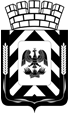 Администрация Ленинского городского округа 
Московской областиФИНАНСОВОЕ УПРАВЛЕНИЕ
АДМИНИСТРАЦИИ ЛЕНИНСКОГО ГОРОДСКОГО ОКРУГА
МОСКОВСКОЙ ОБЛАСТИПриказО внесении изменений и дополнений в Приказ от 10.11.2023 № 67 «Об утверждении перечня кодов подвидов по видам доходов, главными администраторами которых являются органы местного самоуправления Ленинского городского округа Московской области»В соответствии с п.9 статьи 20 Бюджетного кодекса Российской Федерации, приказом Минфина России от 01.06.2023 № 80н «Об утверждении кодов (перечней кодов) бюджетной классификации Российской Федерации на 2024 год (на 2024 год и на плановый период 2025 и 2026 годов)», постановлениями администрации Ленинского городского округа Московской области от 10.11.2021 № 4099 «Об утверждении Порядка внесения изменений в перечень главных администраторов доходов бюджета  Ленинского городского округа Московской области» и от 31.10.2023 № 4911 «Об утверждении Перечня главных администраторов доходов бюджета Ленинского городского округа Московской области», ПРИКАЗЫВАЮ:1.Внести изменения и дополнения в перечень кодов подвидов доходов бюджета, главными администраторами которых являются органы местного самоуправления Ленинского городского округа Московской области:2. Начальнику организационно-правового отдела Т.И. Русановой обеспечить размещение приказа в информационно-телекоммуникационной сети Интернет по адресу: http://www.adm-vidnoe.ru.            3. Контроль за выполнением настоящего приказа возложить на начальника отдела доходов и финансирования отраслей Н.В.Королеву.                 4.  Настоящий приказ вступает в силу со дня его подписания. Заместитель главы городского округа –начальник Финансового управления				Л.В. Колмогороваот18.04.2024№29Код администратораКод подвидов по видам доходовНаименование кода поступлений в бюджет, группы, подгруппы, статьи, подстатьи, элемента, группы подвида, аналитической группы подвида доходов9141 16 01194 01 9000 140Административные штрафы, установленные главой 19 Кодекса Российской Федерации об административных правонарушениях, за административные правонарушения против порядка управления, выявленные должностными лицами органов муниципального контроля (иные штрафы)